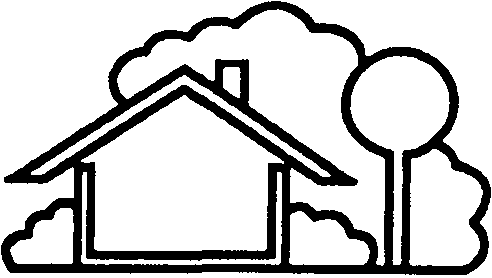 VIBY GRUNDEJERFORENINGIntet at bemærkeBestyrelsesmødeDagsordenMandag d. 03-12-2018kl. 18.00- 21:30VIF’en, Viby Idrætsforening.FormandenHele bestyrelsen med undtagelse af Lars som har meldt afbud1Godkendelse af referat fra sidste bestyrelsesmødeIngen kommentarer2Eskelund EventpladsForundersøgelse igangsat. Arkæologerne undersøger i første omgang området. VG afventer nærmere information og er opmærksomme på kommende høringer 3Lystager, Skanderborgvej 156Input til Viby Fællesråds høringssvar. Kan den historiske bygning anvendes til fremtidige planlagte formål med inkludering af de omkringliggende arealer (tankstationen, stenhuggeren mv.)?Er fortætningen i sig selv argument nok for at påvirke området og de eksisterende ejendomme? Her tænkes specielt på værditabet på de omkringliggende ejendomme mens investorerne tjener fedt på projektet.Begrænset byggehøjde i tråd med de omkringliggende bygninger?4Workshop – Ny VibyAlfred deltog som borger. På workshoppen skulle deltagerne beskrive, hvordan Viby bruges. Specielt blev der talt trafik og de trafikale udfordringer. Vibygensernes opfattelse er at Viby er opdelt i forhold til de store veje. De manglende grønne områder betyder, at anvendelsen af Vibytorv kun er til nød. Vibytorv og Vibycentret anvendes kun hvis der ikke er andre muligheder. Letbanens stationer ligger for langt fra den centrale del af Viby og knudepunktet ved Vibytorv. Fortætning omkring Skanderborgvej er en del af kommuneplanen som der arbejdes videre med i stor stil. Projektmagerne skal sammen finde løsninger som tilgodeser Viby.5Workshop – KongsvangCamilla deltog som erhvervsdrivende. På workshoppen skulle deltagerne beskrive, hvordan Kongsvang anvendes. Deltagerne fra Gl. Kongsvang arbejdede for opretholdelse af de nuværende forhold. Trafikken på Skanderborgvej blev diskuteret. Adgangsforholdene til området ved Eskelund er forringet. Manglende kommuneplan der sætter grænserne og håndhæves. Forslag til området omkring LOOP fitness – byggeri lignende det der opført på den tidligere ESSO station. Borgerne har mistillid til kommunen.6Skanderborgvej 223Alfred har d.d. talt med journalist angående sagen. VG vil gerne bidrage med udtalelse til en artikel.